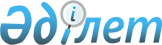 Ұшу-сынақ полигондары мен "Байқоңыр" кешені жанында орналасқан аудандарда тұратын азаматтарды әлеуметтік қолдауды айқындау мәселесін қарау жөніндегі жұмыс тобын құру туралы
					
			Күшін жойған
			
			
		
					Қазақстан Республикасы Премьер-Министрінің өкімі 2002 жылғы 25 ақпан N 10-ө. Күші жойылды - ҚР Үкіметінің 2003.11.25. N 1176 қаулысымен.

      1. Ұшу-сынақ полигондары мен "Байқоңыр" кешені жанында орналасқан аудандарда тұратын азаматтарды әлеуметтік қолдау мәселелері жөніндегі ұсыныстар әзірлеу мақсатында мынадай құрамда жұмыс тобы құрылсын:     Өтеулина                  - Қазақстан Республикасының Еңбек 

Хафиза Мұхтарқызы           және халықты әлеуметтік қорғау 

                            вице-министрі, жетекші; Аймақов                   - Қазақстан Республикасының 

Бауыржан Жаңабекұлы         Экономика және сауда вице-министрі, 

                            жетекшінің орынбасары;                  Жұмыс тобының мүшелері: Әбдіғалиева               - Қазақстан Республикасының Әділет 

Гүлнар Аманжолқызы          министрлігі Халықаралық құқық және 

                            мемлекеттің мүліктік құқықтарын 

                            қорғау департаментінің директоры; Әбдіқалықова              - Қазақстан Республикасының Еңбек 

Гүлшара Наушақызы           және халықты әлеуметтік қорғау 

                            министрлігі Әлеуметтік қамсыздандыру 

                            және әлеуметтік көмек көрсету 

                            департаментінің директоры; Аймағамбетов              - Қазақстан Республикасының Премьер- 

Көпжасар Төленұлы           Министрі Кеңсесінің Экономика бөлімі 

                            әлеуметтік кепілдіктер секторының 

                            меңгерушісі;     Әйтекенов                 - Қазақстан Республикасының Табиғи 

Қайрат Медібайұлы           ресурстар және қоршаған ортаны 

                            қорғау министрлігі Қоршаған ортаны 

                            қорғау комитеті төрағасының 

                            міндетін атқарушы; Бәкір                     - Қазақстан Республикасының 

Әбдіжәлел Қошқарұлы         Парламенті Мәжілісінің депутаты 

                            (келісім бойынша); Белоног                   - Қазақстан Республикасының 

Анатолий Александрович      Денсаулық сақтау вице-министрі, 

                            Қазақстан Республикасының Бас 

                            мемлекеттік санитарлық дәрігері; Зейнуллин                 - Қазақстан Республикасы Білім және 

Әбдікәрім Әбжәлелұлы        ғылым министрлігінің Ғылым департаменті 

                            директорының орынбасары; Кәрібайұлы                - Қазақстан Республикасының 

Жандар                      Парламенті Сенатының депутаты 

                            (келісім бойынша); Коржова                   - Қазақстан Республикасының Қаржы 

Наталья Артемовна           вице-министрі; Қосынов                   - Қазақстан Республикасының 

Алмас Олжабайұлы            Энергетика және минералдық ресурстар 

                            министрлігі Аэроғарыш 

                            комитетінің төрағасы; Қуандықов                 - Қызылорда облысы әкімінің орынбасары; 

Болатбек Баянұлы Литвинов                  - Қазақстан Республикасы Сыртқы істер 

Михаил Константинович       министрлігінің Тәуелсіз Мемлекеттер 

                            Достастығы істері жөніндегі комитеті 

                            Екі жақты ынтымақтастық 

                            басқармасының бастығы; Нұрғалиев                 - Қазақстан Республикасы Президентінің 

Ерғазы Мейірғалиұлы         "Байқоңыр" ғарыш айлағындағы 

                            арнаулы өкілі (келісім бойынша); Поспелов                  - Қазақстан Республикасы Қорғаныс 

Николай Николаевич          министрінің орынбасары; Пірімбетова               - Қазақстан Республикасы Премьер- 

Сәуле Марланқызы            Министрінің Кеңсесі Сыртқы 

                            байланыстар бөлімінің консультанты; Шаекин                    - Қазақстан Республикасының 

Рауан Михайлович            Парламенті Мәжілісінің депутаты 

                            (келісім бойынша).          2. Жұмыс тобы ұшу-сынақ полигондары мен "Байқоңыр" кешені жанында орналасқан ауданда тұратын азаматтарды әлеуметтік қолдау жөніндегі ұсыныстарын Қазақстан Республикасының Үкіметіне 2002 жылдың сәуірінде ұсынсын.          Премьер-Министр 
					© 2012. Қазақстан Республикасы Әділет министрлігінің «Қазақстан Республикасының Заңнама және құқықтық ақпарат институты» ШЖҚ РМК
				